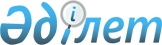 О внесении изменения в приказ Заместителя Премьер-Министра Республики Казахстан – Министра сельского хозяйства Республики Казахстан от 20 декабря 2018 года № 518 "Об утверждении Правил организации и проведения конкурса по предоставлению права временного возмездного землепользования (аренды) для ведения крестьянского или фермерского хозяйства, сельскохозяйственного производства"Приказ и.о. Министра сельского хозяйства Республики Казахстан от 11 ноября 2021 года № 328. Зарегистрирован в Министерстве юстиции Республики Казахстан 12 ноября 2021 года № 25120
      Примечание ИЗПИ!
      Порядок введения в действие настоящего приказа см. п. 4.
      ПРИКАЗЫВАЮ:
      1. Внести в приказ Заместителя Премьер-Министра Республики Казахстан – Министра сельского хозяйства Республики Казахстан от 20 декабря 2018 года № 518 "Об утверждении Правил организации и проведения конкурса по предоставлению права временного возмездного землепользования (аренды) для ведения крестьянского или фермерского хозяйства, сельскохозяйственного производства" (зарегистрирован в Реестре государственной регистрации нормативных правовых актов № 18048) следующее изменение:
      в Правилах организации и проведения конкурса по предоставлению права временного возмездного землепользования (аренды) для ведения крестьянского или фермерского хозяйства, сельскохозяйственного производства, утвержденных указанным приказом: 
      пункт 23 изложить в следующей редакции: 
      "23. Баллы присваиваются по следующим критериям обязательств:
      о прогнозном объеме вкладываемых инвестиций на 1 гектар, тысяч тенге:
      1) на неорошаемую пашню:
      до 50 – 1 балл;
      от 50 до 70 – 5 баллов;
      от 70 до 90 – 10 баллов;
      от 90 до 110 – 15 баллов;
      свыше 110 – 20 баллов;
      2) на орошаемую пашню (поливные земли):
      до 200 – 1 балл;
      от 200 до 300 – 5 баллов;
      от 300 до 400 – 10 баллов;
      от 400 до 500 – 15 баллов;
      свыше 500 – 20 баллов;
      3) на пастбищные и сенокосные угодья:
      до 5 – 1 балл;
      от 5 до 10 – 5 баллов;
      от 10 до 20 – 10 баллов;
      от 20 до 30 – 15 баллов;
      свыше 30 – 20 баллов.
      Лицам, проживающим в данном районе, городе, селе, поселке не менее 5 лет, предоставляется преимущество в виде присвоения дополнительных 10 баллов к их конкурсным предложениям.".
      2. Комитету по управлению земельными ресурсами Министерства сельского хозяйства Республики Казахстан в установленном законодательством порядке обеспечить:
      1) государственную регистрацию настоящего приказа в Министерстве юстиции Республики Казахстан;
      2) размещение настоящего приказа на интернет-ресурсе Министерства сельского хозяйства Республики Казахстан после его официального опубликования.
      3. Контроль за исполнением настоящего приказа возложить на курирующего вице-министра сельского хозяйства Республики Казахстан.
      4. Настоящий приказ вводится в действие с 1 января 2022 года и подлежит официальному опубликованию. 
      "СОГЛАСОВАН"
Министерство цифрового развития,
инноваций и аэрокосмической промышленности
Республики Казахстан
					© 2012. РГП на ПХВ «Институт законодательства и правовой информации Республики Казахстан» Министерства юстиции Республики Казахстан
				
      Исполняющий обязанности
Министра сельского хозяйства
Республики Казахстан 

А. Сапаров
